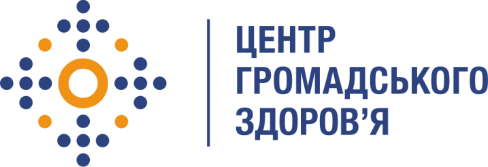 Державна установа
«Центр громадського здоров’я Міністерства охорони здоров’я України» оголошує конкурс на відбір Головного консультанта з розробки мобільного додатку для моніторингу порушень антитютюнового законодавствав рамках проекту «Посилення реалізації РКБТ ВООЗ в Україні»Назва позиції: Головний консультант з розробки мобільного додатку для моніторингу порушень антитютюнового законодавстваІнформація щодо установи:Головним завданнями Державної установи «Центр громадського здоров’я Міністерства охорони здоров’я України» (далі – Центр) є діяльність у сфері громадського здоров’я. Центр виконує лікувально-профілактичні, науково-практичні та організаційно-методичні функції у сфері охорони здоров’я з метою забезпечення якості лікування хворих на cоціально-небезпечні захворювання, зокрема ВІЛ/СНІД, туберкульоз, наркозалежність, вірусні гепатити тощо, попередження захворювань в контексті розбудови системи громадського здоров’я. Центр приймає участь у розробці регуляторної політики і взаємодіє з іншими міністерствами, науково-дослідними установами, міжнародними установами та громадськими організаціями, що працюють в сфері громадського здоров’я та протидії соціально небезпечним захворюванням.Проект «Посилення антитютюнових заходів в Україні» впроваджує Центр громадського здоров’я за фінансової підтримки Міжнародного Фонду із боротьби з туберкульозом та захворюваннями легень (the UNION). Мета проекту - впровадити ефективні заходи проти тютюну та забезпечити бездимне середовище, відповідно до Національного плану заходів щодо неінфекційних захворювань для досягнення глобальних цілей сталого розвитку до 2030 року. Основні обов'язки:Координація та забезпечення ефективної роботи консультантів з розробки мобільного додатку для моніторингу порушень антитютюнового законодавстваТехнічне керівництво над розробкою мобільного додатку відповідно до Технічного завдання (ТЗ), його коригування в разі необхідностізабезпечення коректності роботи мобільного додатку на предмет помилок в кодуванні, оптимального вибору програмних інструментів та максимізації рівня захисту даних;співпраця з фахівцями у сфері IT та експертами з контролю над тютюном з питань удосконалення та внесення змін до додатку в процесі його запуску.Вимоги до професійної компетентності:1. Вища освіта за напрямком, програмування, веб-дизайн, інформатика або будь-яким іншим пов’язаним напрямком.2. Наявність досвіду розробки архітектури мобільних додатків, клієнт-серверної комункації, веб-розробки систем, які обробляють персональні дані.3. Впевнене володіння HTML, CSS, Java Script, .Net C#, Xamarin, MS SQL.4. Глибокі знання у галузі електронної безпеки та захисту даних5. Досвід керування командою розробки6. Наявність досвіду надання консультаційних послуг у сфері інформаційних технологій та програмування буде перевагою.Резюме мають бути надіслані електронною поштою на електронну адресу: vacancies@phc.org.ua. В темі листа, будь ласка, зазначте: «115-2022 Головний консультант з розробки мобільного додатку для моніторингу порушень антитютюнового законодавства».Термін подання документів – до 20 травня 2022 року, реєстрація документів 
завершується о 18:00.За результатами відбору резюме успішні кандидати будуть запрошені до участі у співбесіді. У зв’язку з великою кількістю заявок, ми будемо контактувати лише з кандидатами, запрошеними на співбесіду. Умови контракту можуть бути докладніше обговорені під час співбесіди.Державна установа «Центр громадського здоров’я Міністерства охорони здоров’я України» залишає за собою право повторно розмістити оголошення про вакансію, скасувати конкурс на заміщення вакансії, запропонувати посаду зі зміненими обов’язками чи з іншою тривалістю контракту.